ПРОТОКОЛ № 33засідання постійної комісії з питань планування соціально-економічного розвитку, бюджету, фінансів, розвитку підприємництва, торгівлі та послуг, регуляторної політики Сумської міської ради VII скликаннявід 20 жовтня 2016 року 				м. Суми,								пл. Незалежності, 2, каб. 62апочаток 1400 Присутні 9 депутатів з 10 обраних: Шилов В.О., Жиленко В.М., Крамченков А.Б., Левченко Ю.О., Липова С.А., Никоненко В.В., Рибальченко І.А., Рябенков О.В., Саченко М.В.Відсутні – 1 депутат: Лантушенко Д.С.Головуючий на засіданні – голова постійної комісії Шилов В.О.Секретар постійної комісії – Левченко Ю.О.Запрошені:Бєломар В.В. – начальник відділу інформаційних технологій та комп’ютерного забезпечення Сумської міської ради.Братушка О.В. – начальник відділу охорони здоров’я Сумської міської ради.Волошина О.М. – депутат Сумської міської ради.Данильченко А.М. – начальник управління освіти і науки Сумської міської ради.Заїка В.І. – депутат Сумської міської ради.Клепальський М.С. – радник міського голови.Клименко Ю.М. – директор департаменту забезпечення ресурсних платежів Сумської міської ради.Лаврик В.В. – директор КП «Зеленбуд» Сумської міської ради.Марченко О.О. – перший заступник голови Сумської обласної державної адміністрації.Михайлик Т.О. – заступник директора департаменту забезпечення ресурсних платежів Сумської міської ради.Однорог В.Л.  – директор КП Сумської міської ради «Електроавтотранс».Павленко В.І. – радник міського голови.Пак С.Я. – заступник міського голови з питань діяльності виконавчих органів ради.Тисівський Й.В. – в.о. директора КП «Міськводоканал» Сумської міської ради.Шилов В.В. – начальник управління капітального будівництва та дорожнього господарства Сумської міської ради.ПОРЯДОК ДЕННИЙ:Про проект будівництва дитячих майданчиків на 2017 рік.Про лист директора департаменту забезпечення ресурсних платежів Сумської міської ради Клименка Ю.М. щодо внесення змін до кошторису на 2016 рік та додаткового виділення з міського бюджету коштів у сумі 77 250,00 грн. на придбання необхідних матеріалів, меблів, обладнання та оплату послуг вказаного департаменту (додається).Про лист від 10.10.16 за № 06.01-16/691 директора департаменту забезпечення ресурсних платежів Сумської міської ради Клименка Ю.М. щодо пропозицій до Плану діяльності з підготовки проектів регуляторних актів Сумської міської ради на 2017 рік (додається).Про депутатське звернення від 10.10.16 за № 27 депутата Сумської міської ради Саченка М.В. щодо внесення змін до договору оренди земельної ділянки № 4420- МР від 27.05.2015 р., зі зменшення коефіцієнта орендної плати з 7% на 3%, у зв’язку зі зміною в реєстрі прав власності по нежитловому приміщенню лазні по вул. Лінійна, 6 м. Суми на нежитлове приміщення спортивно-оздоровчий комплекс за тією ж адресою (додається).Про лист від 12.10.2016 за № 3034/05.01.01-06 директора департаменту інфраструктури міста Сумської міської ради Яременка Г.І. щодо додаткового виділення з міського бюджету коштів у сумі 200 000,0 грн. на видалення дерев КП «Зеленбуд» Сумської міської ради (додається).Про звернення директора ТОВ «Hotexc» Романченка С.М. щодо відшкодування замовнику різниці між здійсненими витратами та розміром пайової участі замовника у розвитку інфраструктури м. Суми відносно вартості будівництва інженергих мереж, що перевищує розмір пайової участі ТОВ «ВКП «Hotexc» в загальній сумі 181 558 грн. 21 коп. (додається).Про лист від 13.10.2016 начальника управління капітального будівництва та дорожнього господарства Сумської міської ради Шилова В.В. щодо виділення субвенції з міського бюджету для фінансування потреб Управління служби безпеки України (додається).Про лист від 12.10.16 за № 3413/09.01 начальника управління капітального будівництва та дорожнього господарства Сумської міської ради Шилова В.В. щодо розгляду на засіданні постійної комісії питання «Про затвердження Програми забезпечення учасників антитерористичної операції та членів їх сімей житлом у 2017-2020 роках в спосіб пільгового житлового кредитування та Положення про порядок надання пільгових довготермінових кредитів учасникам антитерористичної операції та членам їх сімей на будівництво (реконструкцію) житла на території м. Суми» (додається).Про лист від 23.09.2016 за № 19/10180 в. о. директора КП «Міськводоканал» Сумської міської ради Тисівського Й.В. щодо виділення з міського бюджету коштів у сумі 1 057,608 тис. грн. на придбання матеріально-технічних цінностей аварійного запасу для КП «Міськводоканал» Сумської міської ради (додається).Про листи від 03.10.2016 за № 19/10354 в. о. директора КП «Міськводоканал» Сумської міської ради Тисівського Й.В.  та від 10.10.16 за № 2998/05.01.01-06 директора департаменту інфраструктури міста Сумської міської ради Яременка Г.І. щодо перерозподілу неосвоєних коштів у сумі 1 570 595,00 грн.  на придбання матеріально-технічних цінностей для подальшого виконання робіт із санації діючого каналізаційного колектора по вул. Засумській та вул. Садовій від вул. Я. Мудрого (додається).Про листи від 06.10.2016 за № 19/10497 в. о. директора КП «Міськводоканал» Сумської міської ради Тисівського Й.В. та від 12.10.2016 за № 3016/05.01.01-06 директора департаменту інфраструктури міста Сумської міської ради Яременка Г.І. щодо виділення з міського бюджету коштів у сумі 172,909 тис. грн. на проведення капітального ремонту на діючій ділянці самотічного каналізаційного колектору по вул. Прокоф’єва (додається).Про лист від 13.1016 за № 19/10637 директора КП «Міськводоканал» Сумської міської ради Сагача А.Г. щодо виділення з міського бюджету коштів у сумі 700,0 тис. грн. на розробку Техніко-економічного обґрунтування на реконструкцію міських очисних споруд (додається).Про лист від 13.1016 за № 19/10644 директора КП «Міськводоканал» Сумської міської ради Сагача А.Г. щодо виділення з міського бюджету коштів у сумі 470,00 тис. грн. на зміну сталевої ділянки до внутрішніх мереж Тополянської водонасосної станції (додається).Про лист від 13.1016 за № 19/10639 директора КП «Міськводоканал» Сумської міської ради Сагача А.Г. щодо листа  від 31.08.16 за № 22/10639 ТОВ «Альфа-група» (додається).Про лист від 19.10.16 за № 24.01-07/1133 начальника відділу охорони здоров’я Сумської міської ради Братушки О.В. щодо виділення з міського бюджету коштів у сумі:2200,0 тис. грн. – на співфінансування єдиної регіональної оперативно-диспетчерської служби центру екстренної медичної допомоги;800,0 тис. грн. – на співфінансувавння у забезпеченні центру екстренної медичної допомоги телеметричним кардіологічним комплексом «UNET»;3 000,0 тис. грн. – на придбання рентгенапарату для обласної дитячої клінічної лікарні (додається).Про лист від 19.10.16 за № 898 директора КП Сумської міської ради «Електроавтотранс» Однорога В.Л. щодо виділення з міського бюджету коштів у сумі 650,8 тис. грн. на придбання пневматичних шин для тролейбусів та автобусів та на виконання ремонту покрівлі виробничого приміщення та 3-х тягових підстанцій підприємства (додається).Про лист 06.10.16 за № 2874/05.01.01-06 директора департаменту інфраструктури міста Сумської міської ради Яременка Г.І. щодо виділення додаткових коштів з міського бюджету у сумі 76 100 грн. на виконання робіт по відновленню освітлення території Сумської загальноосвітньої школи І-ІІІ ступенів № 20 для КП «Міськсвітло» Сумської міської ради (додається).Про лист від 10.10.2016 за № 24.01-07/1098 начальника відділу охорони здоров’я Сумської міської ради Братушки О.В. щодо додаткового виділення з міського бюджету коштів у сумі 475,0 тис. грн. на придбання санітарного автомобіля УАЗ для КУ «Сумська міська дитяча клінічна лікарня Святої Зінаїди» (додається).Про депутатське звернення депутата Сумської міської ради Волошиної О.М. та лист від 11.10.16 за № 01-59/187 завідувача Сумського дошкільного навчального закладу (ясла-садок) № 23 «Золотий ключик» Гримайло Н.І. щодо виділення з міського бюджету коштів у сумі 80 тис. грн. на спилювання аварійних дерев.Про депутатське звернення депутата Сумської міської ради Волошиної О.М. щодо виділення з міського бюджету коштів у сумі 100 тис. грн. на поточний ремонт електричних мереж зовнішнього освітлення території школи № 3 у 2017 році.Про депутатське звернення депутата Сумської міської ради Волошиної О.М. щодо виділення з міського бюджету коштів у сумі 100 тис. грн. на розробку проектно-кошторисної документації для створення в приміщенні школи № 3 дитсадка, а також включити в бюджет 2017 року з млн. грн. на реконструкцію школи № 3 та 1,5 млн. грн. на облаштування меблями та інвентарем дитсадка в складі НВК.Про депутатське звернення депутата Сумської міської ради Волошиної О.М. щодо виділення з міського бюджету коштів у сумі 450 тис. грн. на капітальний ремонт покриття подвір’я ЗОШ № 3 у 2017 році.Про проект рішення Сумської міської ради «Про внесення змін до міської програми «Автоматизація муніципальних телекомунікаційних систем на 2016-2018 роки в м. Суми», затвердженої рішенням Сумської міської ради від 30 грудня 2015 року № 205-МР (зі змінами)», який виноситься на сесію 26 жовтня 2016 року (додається).Про лист від 04.10.16 за № 13.01-18/1650 начальника управління освіти і науки Сумської міської ради Данильченко А.М. щодо виділення з міського бюджету коштів у сумі 1 млн. грн. на капітальний ремонт покриття подвір’я ЗОШ № 13 (додається).1. СЛУХАЛИ: Про проект будівництва дитячих майданчиків на 2017 рік.ВИСТУПИЛИ: Шилов В.О.УХВАЛИЛИ: Підтримати виділення з міського бюджету коштів у сумі 300 тис. грн. на проектно-кошторисну документацію на будівництво дитячих майданчиків в 2017 році.Доручити департаменту фінансів, економіки та інвестицій Сумської міської ради (Липова С.А.) спільно з управлінням капітального будівництва та дорожнього господарства Сумської міської ради (Шилов В.В.) на засідання Сумської міської ради, яке відбудеться 26 жовтня 2016 року підготувати від імені постійної комісії пропозицію до проекту рішення Сумської міської ради  «Про внесення змін та доповнень до міського бюджету на 2016 рік».Рекомендувати головам фракцій Сумської міської ради до 24 жовтня 2016 року надати управлінню капітального будівництва та дорожнього господарства Сумської міської ради (Шилов В.В.) остаточний список адрес будівництва дитячих майданчиків.ГОЛОСУВАЛИ:   «За» – 9 (дев’ять):Жиленко В.М.;Крамченков А.Б.;Левченко Ю.О.;Липова С.А.;Никоненко В.В.;Рибальченко І.А.;Рябенков О.В.;Саченко М.В.;Шилов В.О.;«Проти» – 0 (нуль);«Утримався» – 0 (нуль);Рішення прийнято2. СЛУХАЛИ: Про лист директора департаменту забезпечення ресурсних платежів Сумської міської ради Клименка Ю.М. щодо внесення змін до кошторису на 2016 рік та додаткового виділення з міського бюджету коштів у сумі 77 250,00 грн. на придбання необхідних матеріалів, меблів, обладнання та оплату послуг вказаного департаменту (додається).ВИСТУПИЛИ: Клименко Ю.М.УХВАЛИЛИ:2.1. Погодити внесення змін до кошторису на 2016 рік  по КТВК 010116 «Органи місцевого самоврядування», а саме перенести кошти у сумі 69 800,00 грн. з КЕКВ 3132 на КЕКВ 3110 для придбання обладнання і предметів довгострокового користування.2.2. Погодити перерозподіл коштів у сумі 77 250,00 грн. із спеціального фонду в загальний фонд для придбання необхідних матеріалів, меблів, обладнання та оплату послуг.2.3. Доручити департаменту фінансів, економіки та інвестицій Сумської міської ради (Липова С.А.) на засідання Сумської міської ради, яке відбудеться 26 жовтня 2016 року підготувати від постійної комісії пропозицію до проекту рішення Сумської міської ради  «Про внесення змін та доповнень до міського бюджету на 2016 рік».ГОЛОСУВАЛИ:   «За» – 8 (вісім):Жиленко В.М.;Левченко Ю.О.;Липова С.А.;Никоненко В.В.;Рибальченко І.А.;Рябенков О.В.;Саченко М.В.;Шилов В.О.;«Проти» – 0 (нуль);«Утримався» – 1 (один):Крамченков А.Б.;Рішення прийнято3. СЛУХАЛИ: Про лист від 10.10.16 за № 06.01-16/691 директора департаменту забезпечення ресурсних платежів Сумської міської ради Клименка Ю.М. щодо пропозицій до Плану діяльності з підготовки проектів регуляторних актів Сумської міської ради на 2017 рік (додається).ВИСТУПИЛИ: Михайлик Т.О.УХВАЛИЛИ: Погодити включення наступних питань: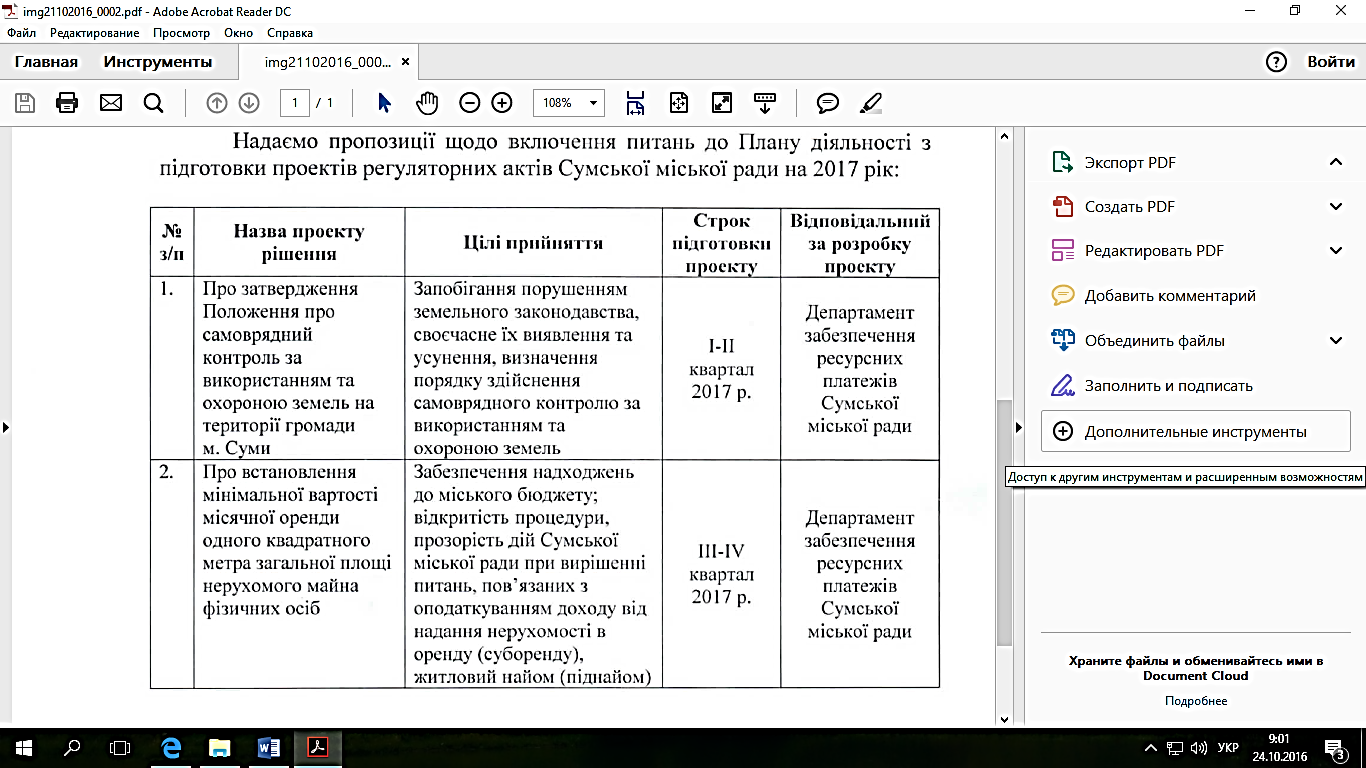 до Плану діяльності з підготовки проектів регуляторних актів Сумської міської ради на 2017 рік.ГОЛОСУВАЛИ:   «За» – 9 (дев’ять):Жиленко В.М.;Крамченков А.Б.;Левченко Ю.О.;Липова С.А.;Никоненко В.В.;Рибальченко І.А.;Рябенков О.В.;Саченко М.В.;Шилов В.О.;«Проти» – 0 (нуль);«Утримався» – 0 (нуль);Рішення прийнято4. СЛУХАЛИ: Про депутатське звернення від 10.10.16 за № 27 депутата Сумської міської ради Саченка М.В. щодо внесення змін до договору оренди земельної ділянки № 4420- МР від 27.05.2015 р., зі зменшення коефіцієнта орендної плати з 7% на 3%, у зв’язку зі зміною в реєстрі прав власності по нежитловому приміщенню лазні по вул. Лінійна, 6 м. Суми на нежитлове приміщення спортивно-оздоровчий комплекс за тією ж адресою (додається).ВИСТУПИЛИ: Саченко М.В.УХВАЛИЛИ: Зняти з розгляду постійної комісії дане питання.ГОЛОСУВАЛИ:   «За» – 9 (дев’ять):Жиленко В.М.;Крамченков А.Б.;Левченко Ю.О.;Липова С.А.;Никоненко В.В.;Рибальченко І.А.;Рябенков О.В.;Саченко М.В.;Шилов В.О.;«Проти» – 0 (нуль);«Утримався» – 0 (нуль);Рішення прийнято5. СЛУХАЛИ: Про лист від 12.10.2016 за № 3034/05.01.01-06 директора департаменту інфраструктури міста Сумської міської ради Яременка Г.І. щодо додаткового виділення з міського бюджету коштів у сумі 200 000,0 грн. на видалення дерев КП «Зеленбуд» Сумської міської ради (додається).ВИСТУПИЛИ: Лаврик В.В.УХВАЛИЛИ:5.1. Підтримати додаткове виділення з міського бюджету коштів у сумі 200 000,0 грн. на видалення дерев КП «Зеленбуд» Сумської міської ради.5.2. Доручити департаменту фінансів, економіки та інвестицій Сумської міської ради (Липова С.А.) на засідання Сумської міської ради, яке відбудеться  26 жовтня 2016 року підготувати від імені постійної комісії пропозицію до проекту рішення Сумської міської ради  «Про внесення змін та доповнень до міського бюджету на 2016 рік».ГОЛОСУВАЛИ:   «За» – 8 (вісім):Жиленко В.М.;Крамченков А.Б.;Левченко Ю.О.;Никоненко В.В.;Рибальченко І.А.;Рябенков О.В.;Саченко М.В.;Шилов В.О.;«Проти» – 0 (нуль);«Утримався» – 1 (один;Липова С.А.;Рішення прийнято6. СЛУХАЛИ: Про звернення директора ТОВ «Hotexc» Романченка С.М. щодо відшкодування замовнику різниці між здійсненими витратами та розміром пайової участі замовника у розвитку інфраструктури м. Суми відносно вартості будівництва інженерних мереж, що перевищує розмір пайової участі ТОВ «ВКП «Hotexc» в загальній сумі 181 558 грн. 21 коп. (додається).ВИСТУПИЛИ: Романченко С.М.УХВАЛИЛИ: Вважати за доцільне відшкодування замовнику різниці між здійсненими витратами та розміром пайової участі замовника у розвитку інфраструктури м. Суми відносно вартості будівництва інженерних мереж, що перевищує розмір пайової участі ТОВ «ВКП «Hotexc» в загальній сумі 181 558 грн. 21 коп. та зарахувати дану суму пайової участі в рахунок боргу по Договору № 90 від 18.12.2013 та Додаткової угоди № 2 від 17.02.2015 до нього та Договору № 91 від 18.12.2013 та Додаткової угоди № 1 від 13.02.2014 до нього, що в загальній сумі заборгованості становить 178 618 грн. 98 для повного розрахування по зобов’язаннях. ГОЛОСУВАЛИ:   «За» – 9 (дев’ять):Жиленко В.М.;Крамченков А.Б.;Левченко Ю.О.;Липова С.А.;Никоненко В.В.;Рибальченко І.А.;Рябенков О.В.;Саченко М.В.;Шилов В.О.;«Проти» – 0 (нуль);«Утримався» – 0 (нуль);Рішення прийнято7. СЛУХАЛИ: Про лист від 13.10.2016 начальника управління капітального будівництва та дорожнього господарства Сумської міської ради Шилова В.В. щодо виділення субвенції з міського бюджету для фінансування потреб Управління служби безпеки України (додається).ВИСТУПИЛИ: Клепальський М.С.УХВАЛИЛИ:7.1. Підтримати виділення субвенції з міського бюджету у сумі 199 000 грн. на закупівлю паливо-мастильних матеріалів для забезпечення виконання завдань при проведенні антитерористичної операції Управління Служби безпеки України в Сумській області.7.2. Рекомендувати департаменту фінансів, економіки та інвестицій Сумської міської ради (Липова С.А.) вжити відповідних дій.ГОЛОСУВАЛИ:   «За» – 9 (дев’ять):Жиленко В.М.;Крамченков А.Б.;Левченко Ю.О.;Липова С.А.;Никоненко В.В.;Рибальченко І.А.;Рябенков О.В.;Саченко М.В.;Шилов В.О.;«Проти» – 0 (нуль);«Утримався» – 0 (нуль);Рішення прийнято8. СЛУХАЛИ: Про лист від 12.10.16 за № 3413/09.01 начальника управління капітального будівництва та дорожнього господарства Сумської міської ради Шилова В.В. щодо розгляду на засіданні постійної комісії питання «Про затвердження Програми забезпечення учасників антитерористичної операції та членів їх сімей житлом у 2017-2020 роках в спосіб пільгового житлового кредитування та Положення про порядок надання пільгових довготермінових кредитів учасникам антитерористичної операції та членам їх сімей на будівництво (реконструкцію) житла на території м. Суми» (додається).ВИСТУПИЛИ: Шилов В.О.УХВАЛИЛИ: Рекомендувати управлінню капітального будівництва та дорожнього господарства Сумської міської ради (Шилов В.В.) доопрацювати дану Програму.ГОЛОСУВАЛИ:   «За» – 9 (дев’ять):Жиленко В.М.;Крамченков А.Б.;Левченко Ю.О.;Липова С.А.;Никоненко В.В.;Рибальченко І.А.;Рябенков О.В.;Саченко М.В.;Шилов В.О.;«Проти» – 0 (нуль);«Утримався» – 0 (нуль);Рішення прийнято9. СЛУХАЛИ: Про лист від 23.09.2016 за № 19/10180 в. о. директора КП «Міськводоканал» Сумської міської ради Тисівського Й.В. щодо виділення з міського бюджету коштів у сумі 1 057,608 тис. грн. на придбання матеріально-технічних цінностей аварійного запасу для КП «Міськводоканал» Сумської міської ради (додається).ВИСТУПИЛИ: Тисівський Й.В.УХВАЛИЛИ: 9.1. Підтримати виділення з міського бюджету коштів у сумі 1 057,608 тис. грн. на створення аварійного запасу матеріально-технічних цінностей КП «Міськводоканал» Сумської міської ради.9.2. Доручити департаменту фінансів, економіки та інвестицій Сумської міської ради (Липова С.А.) на засідання Сумської міської ради, яке відбудеться 26 жовтня 2016 року підготувати від імені постійної комісії пропозицію до проекту рішення Сумської міської ради  «Про внесення змін та доповнень до міського бюджету на 2016 рік».ГОЛОСУВАЛИ:   «За» – 8 (вісім):Жиленко В.М.;Крамченков А.Б.;Левченко Ю.О.;Липова С.А.;Никоненко В.В.;Рибальченко І.А.;Саченко М.В.;Шилов В.О.;«Проти» – 0 (нуль);«Утримався» – 1 (один):Рябенков О.В.;Рішення прийнято10. СЛУХАЛИ: Про листи від 03.10.2016 за № 19/10354 в. о. директора КП «Міськводоканал» Сумської міської ради Тисівського Й.В.  та від 10.10.16 за № 2998/05.01.01-06 директора департаменту інфраструктури міста Сумської міської ради Яременка Г.І. щодо перерозподілу неосвоєних коштів у сумі 1 570 595,00 грн. на придбання матеріально-технічних цінностей для подальшого виконання робіт із санації діючого каналізаційного колектора по вул. Засумській та вул. Садовій від вул. Я. Мудрого (додається).ВИСТУПИЛИ: Тисівський Й.В.УХВАЛИЛИ:10.1. Підтримати перерозподіл неосвоєних коштів у сумі 1 570 595,00 грн. на придбання матеріально-технічних цінностей для подальшого виконання робіт із санації діючого каналізаційного колектора по вул. Засумській та вул. Садовій від вул. Я. Мудрого для КП «Міськводоканал» Сумської міської ради.10.2. Рекомендувати департаменту фінансів, економіки та інвестицій Сумської міської ради (Липова С.А.) вжити відповідних дій.ГОЛОСУВАЛИ:   «За» – 9 (дев’ять):Жиленко В.М.;Крамченков А.Б.;Левченко Ю.О.;Липова С.А.;Никоненко В.В.;Рибальченко І.А.;Рябенков О.В.;Саченко М.В.;Шилов В.О.;«Проти» – 0 (нуль);«Утримався» – 0 (нуль);Рішення прийнято11. СЛУХАЛИ: Про листи від 06.10.2016 за № 19/10497 в. о. директора КП «Міськводоканал» Сумської міської ради Тисівського Й.В. та від 12.10.2016 за № 3016/05.01.01-06 директора департаменту інфраструктури міста Сумської міської ради Яременка Г.І. щодо виділення з міського бюджету коштів у сумі 172,909 тис. грн. на проведення капітального ремонту на діючій ділянці самотічного каналізаційного колектору по вул. Прокоф’єва (додається).ВИСТУПИЛИ: Тисівський Й.В.УХВАЛИЛИ:11.1. Підтримати виділення з міського бюджету коштів у сумі 172,909 тис. грн. на проведення капітального ремонту на діючій ділянці самотічного каналізаційного колектору по вул. Прокоф’єва для КП «Міськводоканал» Сумської міської ради.11.2. Доручити департаменту фінансів, економіки та інвестицій Сумської міської ради (Липова С.А.) на засідання Сумської міської ради, яке відбудеться 26 жовтня 2016 року підготувати від імені постійної комісії пропозицію до проекту рішення Сумської міської ради  «Про внесення змін та доповнень до міського бюджету на 2016 рік».ГОЛОСУВАЛИ:   «За» – 9 (дев’ять):Жиленко В.М.;Крамченков А.Б.;Левченко Ю.О.;Липова С.А.;Никоненко В.В.;Рибальченко І.А.;Рябенков О.В.;Саченко М.В.;Шилов В.О.;«Проти» – 0 (нуль);«Утримався» – 0 (нуль);Рішення прийнято12. СЛУХАЛИ: Про лист від 13.1016 за № 19/10637 директора КП «Міськводоканал» Сумської міської ради Сагача А.Г. щодо виділення з міського бюджету коштів у сумі 700,0 тис. грн. на розробку Техніко-економічного обґрунтування на реконструкцію міських очисних споруд (додається).ВИСТУПИЛИ: Шилов В.О.УХВАЛИЛИ: Рекомендувати департаменту інфраструктури міста Сумської міської ради (Яременко Г.І.) разом з управлінням капітального будівництва та дорожнього господарства Сумської міської ради (Шилов В.В.) опрацювати дане питання та у термін до 2 листопада 2016 року надати на розгляд постійної комісії пропозиції щодо вирішення даного питання.ГОЛОСУВАЛИ:   «За» – 9 (дев’ять):Жиленко В.М.;Крамченков А.Б.;Левченко Ю.О.;Липова С.А.;Никоненко В.В.;Рибальченко І.А.;Рябенков О.В.;Саченко М.В.;Шилов В.О.;«Проти» – 0 (нуль);«Утримався» – 0 (нуль);Рішення прийнято13. СЛУХАЛИ: Про лист від 13.1016 за № 19/10644 директора КП «Міськводоканал» Сумської міської ради Сагача А.Г. щодо виділення з міського бюджету коштів у сумі 470,00 тис. грн. на зміну сталевої ділянки до внутрішніх мереж Тополянської водонасосної станції (додається).ВИСТУПИЛИ: Тисівський Й.В.УХВАЛИЛИ:13.1. Підтримати виділення з міського бюджету коштів у сумі 470,00 тис. грн. на зміну сталевої ділянки до внутрішніх мереж Тополянської водонасосної станції для КП «Міськводоканал» Сумської міської ради.13.2. Доручити департаменту фінансів, економіки та інвестицій Сумської міської ради (Липова С.А.) на засідання Сумської міської ради, яке відбудеться 26 жовтня 2016 року підготувати від імені постійної комісії пропозицію до проекту рішення Сумської міської ради  «Про внесення змін та доповнень до міського бюджету на 2016 рік».ГОЛОСУВАЛИ:   «За» – 9 (дев’ять):Жиленко В.М.;Крамченков А.Б.;Левченко Ю.О.;Липова С.А.;Никоненко В.В.;Рибальченко І.А.;Рябенков О.В.;Саченко М.В.;Шилов В.О.;«Проти» – 0 (нуль);«Утримався» – 0 (нуль);Рішення прийнято14. СЛУХАЛИ: Про лист від 13.1016 за № 19/10639 директора КП «Міськводоканал» Сумської міської ради Сагача А.Г. щодо листа  від 31.08.16 за № 22/10639 ТОВ «Альфа-група» (додається).ВИСТУПИЛИ: Шилов В.О.УХВАЛИЛИ: Зняти дане питання з розгляду постійної комісії.ГОЛОСУВАЛИ:   «За» – 9 (дев’ять):Жиленко В.М.;Крамченков А.Б.;Левченко Ю.О.;Липова С.А.;Никоненко В.В.;Рибальченко І.А.;Рябенков О.В.;Саченко М.В.;Шилов В.О.;«Проти» – 0 (нуль);«Утримався» – 0 (нуль);Рішення прийнято15. СЛУХАЛИ: Про лист від 19.10.16 за № 24.01-07/1133 начальника відділу охорони здоров’я Сумської міської ради Братушки О.В. щодо виділення з міського бюджету коштів у сумі:2200,0 тис. грн. – на співфінансування єдиної регіональної оперативно-диспетчерської служби центру екстренної медичної допомоги;800,0 тис. грн. – на співфінансувавння у забезпеченні центру екстренної медичної допомоги телеметричним кардіологічним комплексом «UNET»;3 000,0 тис. грн. – на придбання рентгенапарату для обласної дитячої клінічної лікарні (додається).ВИСТУПИЛИ: Марченко О.О.УХВАЛИЛИ:15.1. Підтримати виділення з міського бюджету коштів у сумі 1,5 млн. грн. на співфінансування єдиної регіональної оперативно-диспетчерської служби центру екстренної медичної допомоги.15.2. Підтримати виділення з міського бюджету коштів у сумі 800,0 тис. грн. на співфінансувавння у забезпеченні центру екстреної медичної допомоги телеметричним кардіологічним комплексом «UNET».15.3. Підтримати виділення 3 000,0 тис. грн. на придбання рентгенапарату для обласної дитячої клінічної лікарні.15.4. Рекомендувати департаменту фінансів, економіки та інвестицій Сумської міської ради (Липова С.А.) вжити відповідних дій.ГОЛОСУВАЛИ:   «За» – 9 (дев’ять):Жиленко В.М.;Крамченков А.Б.;Левченко Ю.О.;Липова С.А.;Никоненко В.В.;Рибальченко І.А.;Рябенков О.В.;Саченко М.В.;Шилов В.О.;«Проти» – 0 (нуль);«Утримався» – 0 (нуль);Рішення прийнятоЗ виробничої причини засідання постійної комісії покинули Жиленко В.М., Рябенков О.В.СЛУХАЛИ: Про лист від 19.10.16 за № 898 директора КП Сумської міської ради «Електроавтотранс» Однорога В.Л. щодо виділення з міського бюджету коштів у сумі 650,8 тис. грн. на придбання пневматичних шин для тролейбусів та автобусів та на виконання ремонту покрівлі виробничого приміщення та 3-х тягових підстанцій підприємства (додається).ВИСТУПИЛИ: Однорог В.Л.УХВАЛИЛИ: 16.1. Підтримати виділення з міського бюджету коштів у сумі 450,8 тис. грн. на придбання пневматичних шин для КП Сумської міської ради «Електроавтотранс».16.2. Підтримати виділення з міського бюджету коштів у сумі 200,00 тис. грн. на виконання ремонту покрівлі виробничого приміщення та 3-х тягових підстанцій КП Сумської міської ради «Електроавтотранс».16.3. Доручити департаменту фінансів, економіки та інвестицій Сумської міської ради (Липова С.А.) на засідання Сумської міської ради, яке відбудеться 26 жовтня 2016 року підготувати від імені постійної комісії пропозицію до проекту рішення Сумської міської ради  «Про внесення змін та доповнень до міського бюджету на 2016 рік».ГОЛОСУВАЛИ:   «За» – 7 (сім):Крамченков А.Б.;Левченко Ю.О.;Липова С.А.;Никоненко В.В.;Рибальченко І.А.;Саченко М.В.;Шилов В.О.;«Проти» – 0 (нуль);«Утримався» – 0 (нуль);Рішення прийнято17. СЛУХАЛИ: Про лист 06.10.16 за № 2874/05.01.01-06 директора департаменту інфраструктури міста Сумської міської ради Яременка Г.І. щодо виділення додаткових коштів з міського бюджету у сумі 76 098 грн. на виконання робіт по відновленню освітлення території Сумської загальноосвітньої школи І-ІІІ ступенів № 20 для КП «Міськсвітло» Сумської міської ради (додається).ВИСТУПИЛИ: Рибальченко І.А.УХВАЛИЛИ:17.1. Підтримати виділення додаткових коштів з міського бюджету у сумі 76 098 грн. на виконання робіт по відновленню освітлення території Сумської загальноосвітньої школи І-ІІІ ступенів № 20 для КП «Міськсвітло» Сумської міської ради.17.2. Доручити департаменту фінансів, економіки та інвестицій Сумської міської ради (Липова С.А.) на засідання Сумської міської ради, яке відбудеться 26 жовтня 2016 року підготувати від імені постійної комісії пропозицію до проекту рішення Сумської міської ради  «Про внесення змін та доповнень до міського бюджету на 2016 рік».ГОЛОСУВАЛИ:   «За» – 7 (сім):Крамченков А.Б.;Левченко Ю.О.;Липова С.А.;Никоненко В.В.;Рибальченко І.А.;Саченко М.В.;Шилов В.О.;«Проти» – 0 (нуль);«Утримався» – 0 (нуль);Рішення прийнято18. СЛУХАЛИ: Про лист від 10.10.2016 за № 24.01-07/1098 начальника відділу охорони здоров’я Сумської міської ради Братушки О.В. щодо додаткового виділення з міського бюджету коштів у сумі 475,0 тис. грн. на придбання санітарного автомобіля УАЗ для КУ «Сумська міська дитяча клінічна лікарня Святої Зінаїди» (додається).ВИСТУПИЛИ: Братушка О.В.УХВАЛИЛИ: 18.1. Підтримати виділення з міського бюджету коштів у сумі 475,0 тис. грн. на придбання санітарного автомобіля УАЗ для КУ «Сумська міська дитяча клінічна лікарня Святої Зінаїди» в проекті міського бюджету на 2017 рік.18.2. Рекомендувати департаменту фінансів, економіки та інвестицій Сумської міської ради (Липова С.А.) вжити відповідних дій.ГОЛОСУВАЛИ:   «За» – 7 (сім):Крамченков А.Б.;Левченко Ю.О.;Липова С.А.;Никоненко В.В.;Рибальченко І.А.;Саченко М.В.;Шилов В.О.;«Проти» – 0 (нуль);«Утримався» – 0 (нуль);Рішення прийнято19. СЛУХАЛИ: Про депутатське звернення депутата Сумської міської ради Волошиної О.М. та лист від 11.10.16 за № 01-59/187 завідувача Сумського дошкільного навчального закладу (ясла-садок) № 23 «Золотий ключик» Гримайло Н.І. щодо виділення з міського бюджету коштів у сумі 80 тис. грн. на спилювання аварійних дерев.ВИСТУПИЛИ: Шилов В.О.УХВАЛИЛИ: Рекомендувати Волошиній О.М. направити даного листа  по належності.ГОЛОСУВАЛИ:   «За» – 7 (сім):Крамченков А.Б.;Левченко Ю.О.;Липова С.А.;Никоненко В.В.;Рибальченко І.А.;Саченко М.В.;Шилов В.О.;«Проти» – 0 (нуль);«Утримався» – 0 (нуль);Рішення прийнято20. СЛУХАЛИ: Про депутатське звернення депутата Сумської міської ради Волошиної О.М. щодо виділення з міського бюджету коштів у сумі 100 тис. грн. на поточний ремонт електричних мереж зовнішнього освітлення території школи № 3 у 2017 році.ВИСТУПИЛИ: Шилов В.О.УХВАЛИЛИ: Рекомендувати Волошиній О.М. направити даного листа  по належності.ГОЛОСУВАЛИ:   «За» – 7 (сім):Крамченков А.Б.;Левченко Ю.О.;Липова С.А.;Никоненко В.В.;Рибальченко І.А.;Саченко М.В.;Шилов В.О.;«Проти» – 0 (нуль);«Утримався» – 0 (нуль);Рішення прийнято21. СЛУХАЛИ: Про депутатське звернення депутата Сумської міської ради Волошиної О.М. щодо виділення з міського бюджету коштів у сумі 100 тис. грн. на розробку проектно-кошторисної документації для створення в приміщенні школи № 3 дитсадка, а також включити в бюджет 2017 року з млн. грн. на реконструкцію школи № 3 та 1,5 млн. грн. на облаштування меблями та інвентарем дитсадка в складі НВК.ВИСТУПИЛИ: Шилов В.О.УХВАЛИЛИ: Рекомендувати Волошиній О.М. направити даного листа  по належності.ГОЛОСУВАЛИ:   «За» – 7 (сім):Крамченков А.Б.;Левченко Ю.О.;Липова С.А.;Никоненко В.В.;Рибальченко І.А.;Саченко М.В.;Шилов В.О.;«Проти» – 0 (нуль);«Утримався» – 0 (нуль);Рішення прийнято22. СЛУХАЛИ: Про депутатське звернення депутата Сумської міської ради Волошиної О.М. щодо виділення з міського бюджету коштів у сумі 450 тис. грн. на капітальний ремонт покриття подвір’я ЗОШ № 3 у 2017 році.ВИСТУПИЛИ: Шилов В.О.УХВАЛИЛИ: Рекомендувати Волошиній О.М. направити даного листа  по належності.ГОЛОСУВАЛИ:   «За» – 7 (сім):Крамченков А.Б.;Левченко Ю.О.;Липова С.А.;Никоненко В.В.;Рибальченко І.А.;Саченко М.В.;Шилов В.О.;«Проти» – 0 (нуль);«Утримався» – 0 (нуль);Рішення прийнято23. СЛУХАЛИ: Про проект рішення Сумської міської ради «Про внесення змін до міської програми «Автоматизація муніципальних телекомунікаційних систем на 2016-2018 роки в м. Суми», затвердженої рішенням Сумської міської ради від 30 грудня 2015 року № 205-МР (зі змінами)», який виноситься на сесію 26 жовтня 2016 року (додається).ВИСТУПИЛИ: Бєломар В.В.УХВАЛИЛИ:23.1. Інформацію прийняти до відома.23.2. Рекомендувати Сумській міській раді підтримати даний проект рішення.ГОЛОСУВАЛИ:   «За» – 7 (сім):Крамченков А.Б.;Левченко Ю.О.;Липова С.А.;Никоненко В.В.;Рибальченко І.А.;Саченко М.В.;Шилов В.О.;«Проти» – 0 (нуль);«Утримався» – 0 (нуль);Рішення прийнято24. СЛУХАЛИ: Про лист від 04.10.16 за № 13.01-18/1650 начальника управління освіти і науки Сумської міської ради Данильченко А.М. щодо виділення з міського бюджету коштів у сумі 1 млн. грн. на капітальний ремонт покриття подвір’я ЗОШ № 13 (додається).ВИСТУПИЛИ: Данильченко А.М.УХВАЛИЛИ: 24.1. Підтримати виділення з міського бюджету коштів у сумі 1 млн. грн. на капітальний ремонт покриття подвір’я ЗОШ № 13 в проекті міського бюджету на 2017 рік.24.2. Рекомендувати департаменту фінансів, економіки та інвестицій Сумської міської ради (Липова С.А.) вжити відповідних дій.ГОЛОСУВАЛИ:   «За» – 7 (сім):Крамченков А.Б.;Левченко Ю.О.;Липова С.А.;Никоненко В.В.;Рибальченко І.А.;Саченко М.В.;Шилов В.О.;«Проти» – 0 (нуль);«Утримався» – 0 (нуль);Рішення прийнятоГолова постійної комісії						        В.О. ШиловСекретар постійної комісії						        Ю.О. ЛевченкоПротокол підготувала секретар постійної комісії Ю.О. Левченко.